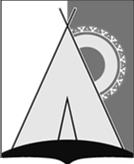 АДМИНИСТРАЦИЯ СЕЛЬСКОГО ПОСЕЛЕНИЯ РУССКИНСКАЯСургутского районаХанты-Мансийского автономного округа - ЮгрыПОСТАНОВЛЕНИЕ« 29 »  апреля  2022 года		              			                                               №90д. РусскинскаяОб утверждении отчета об исполнении бюджета сельского поселения Русскинская за 1 квартал 2022 года  В соответствии со статьей 264.2 Бюджетного кодекса Российской Федерации:	1. Утвердить отчет об исполнении бюджета сельского поселения Русскинская за 1 квартал 2022 года согласно приложениям 1, 2, 3.	2. Направить отчет об исполнении бюджета сельского поселения Русскинская за 1 квартал 2022 года  Совету депутатов сельского поселения Русскинская.	3. Обнародовать настоящее постановление и разместить на официальном сайте муниципального образования сельское поселение Русскинская.	4. Контроль за исполнением настоящего постановления оставляю за собой.И.п. главы сельскогопоселения Русскинская							           М.В. Маринина